How to Make a StethoscopeObjective:Students will make a stethoscope to listen to a heartbeat.Materials per Groups of 2-3 Students:FunnelDuct TapeCardboard tube(If you choose to do the extension activity you will need more funnels and plastic tubing.  The dollar store has all kinds of plastic funnels very cheap.)Procedure:Attach the funnel to the cardboard tube using duct tape. Place on a friend’s chest and listen to their heart beat. Can you count how many times the heart beats in one minute?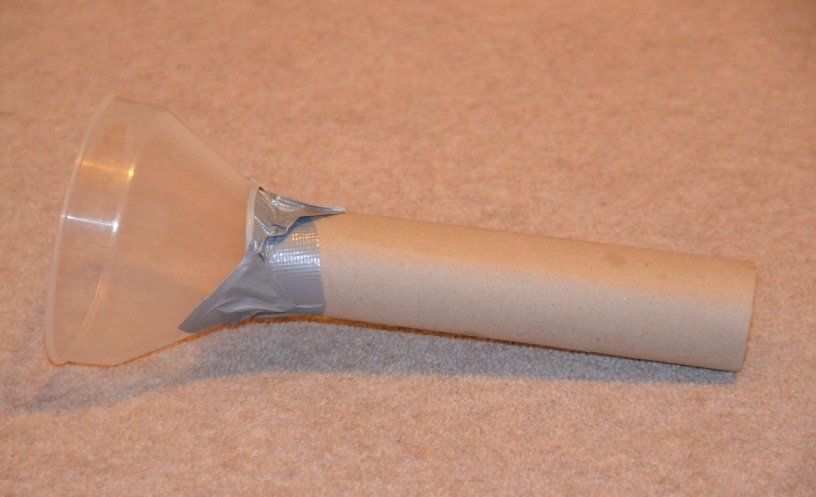 Extension:How could you make the stethoscope better? What if you used a hose with a funnel at each end? Or different sized funnels? Which do you think would work the best? What happens to your heart rate if you jump up and down for a few minutes?Use the following charts to listen to team members heart sounds: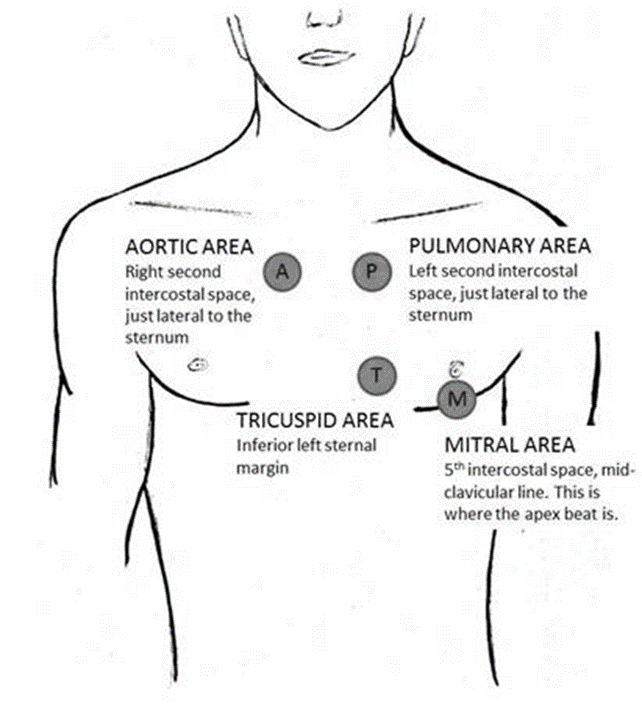 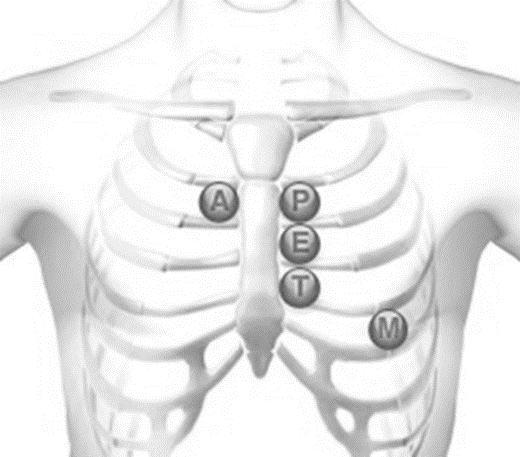 